PEWC BARRELS SUPER SLOT RACE!!      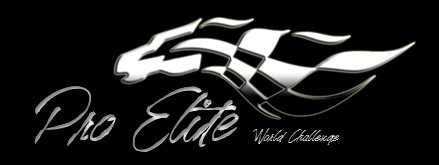 OVER $14,000$ TO BE PAID OUT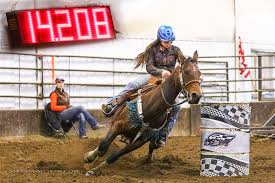 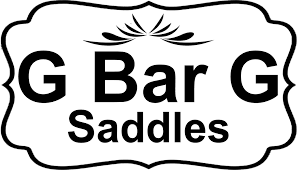 SADDLE TO THE 1D WINNER!!!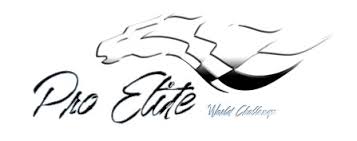 